Обращаем ваше внимание, что в связи со сложившейся обстановкой и временным переходом на дистанционное обучение, все преподаватели МБУДО «ДШИ» работают по своему рабочему расписанию,  дома. Обучение ведется посредством видео и аудио- связи, через Интернет. Посмотреть актуальные домашние задания можно в группе Вконтакте.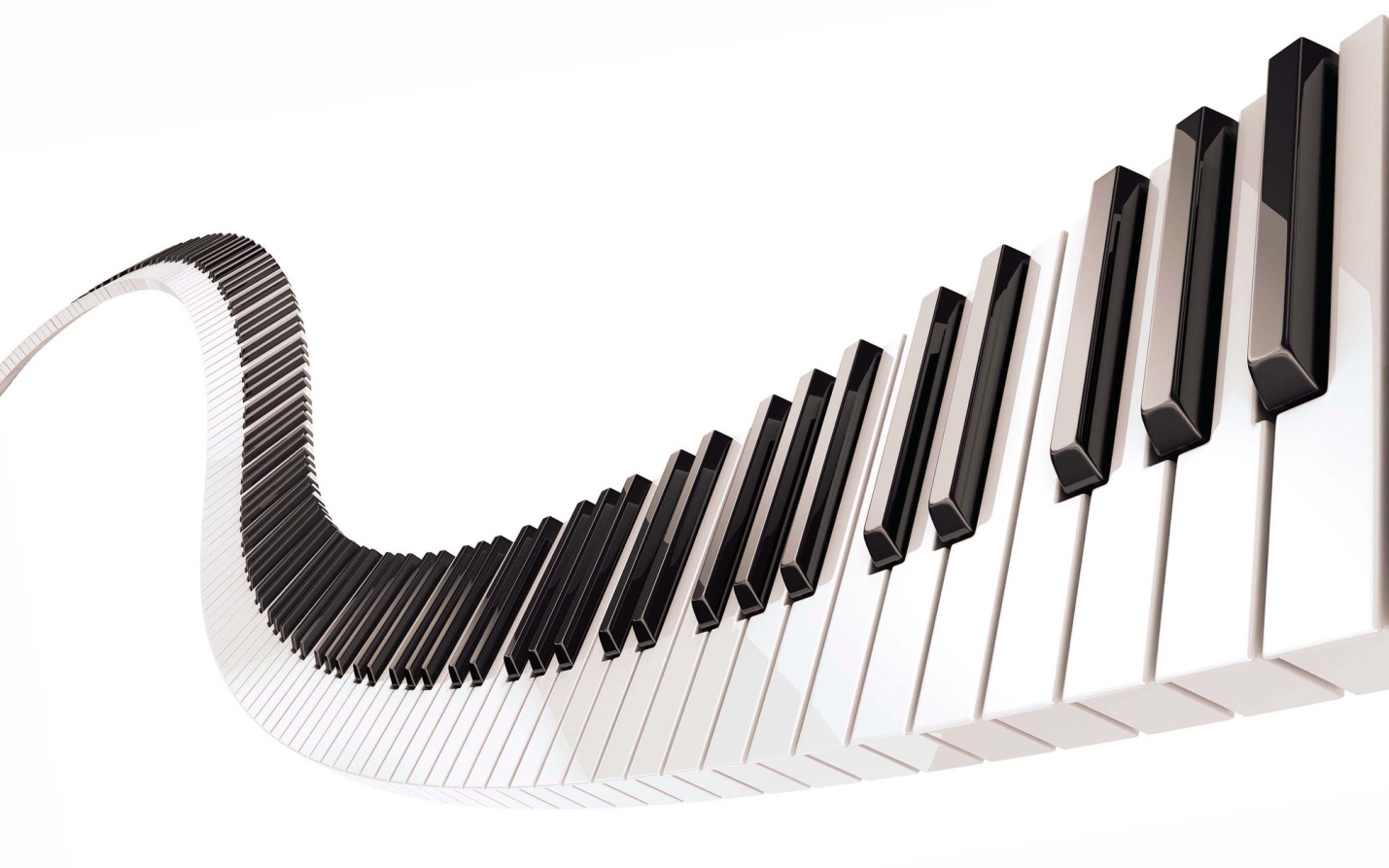 